Supplementary MaterialGlobal Clinical Dementia Rating Score of 0.5 May Not Be an Accurate Criterion to Identify Individuals with Mild Cognitive ImpairmentSupplementary Figure 1. Three-dimensional distance (TDD). Domain A is for activities of daily living (ADL), domain B is for the behavioral and psychological symptoms of dementia (BPSD), and domain C is for cognitive function. The scores per patient (Domain A, Domain B, Domain C) are plotted on a three-dimensional coordinate plane. Arrows show examples of the TDD. CDR, Clinical Dementia Rating. 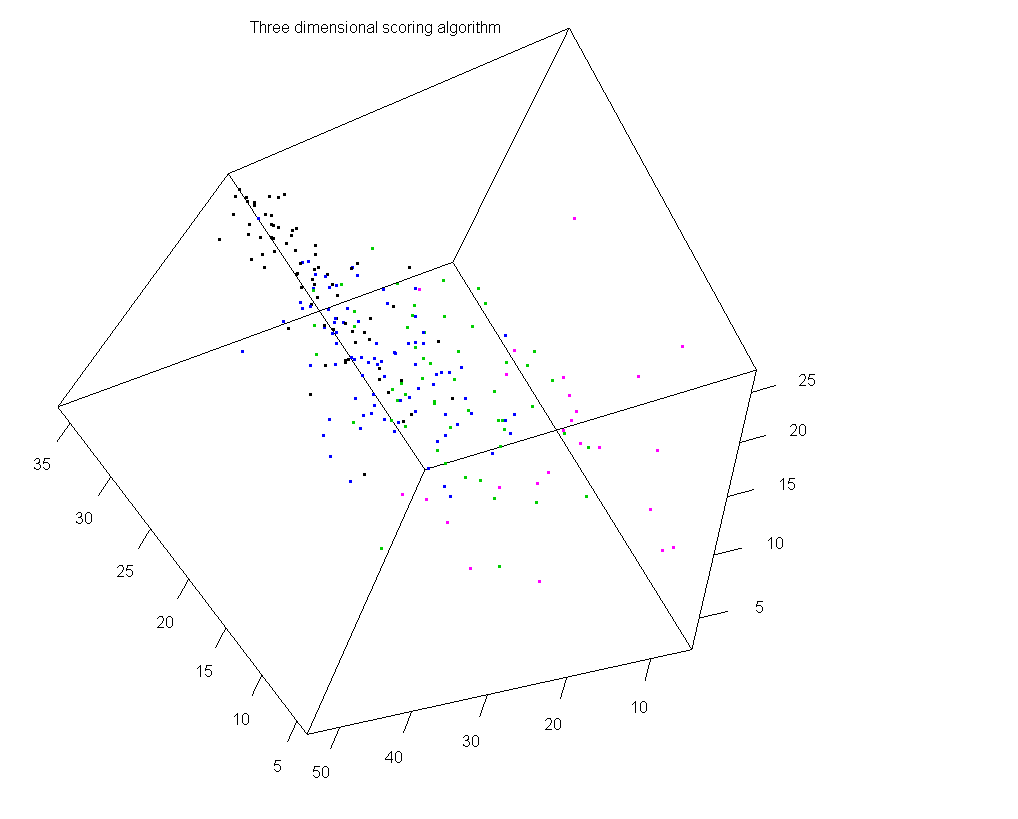 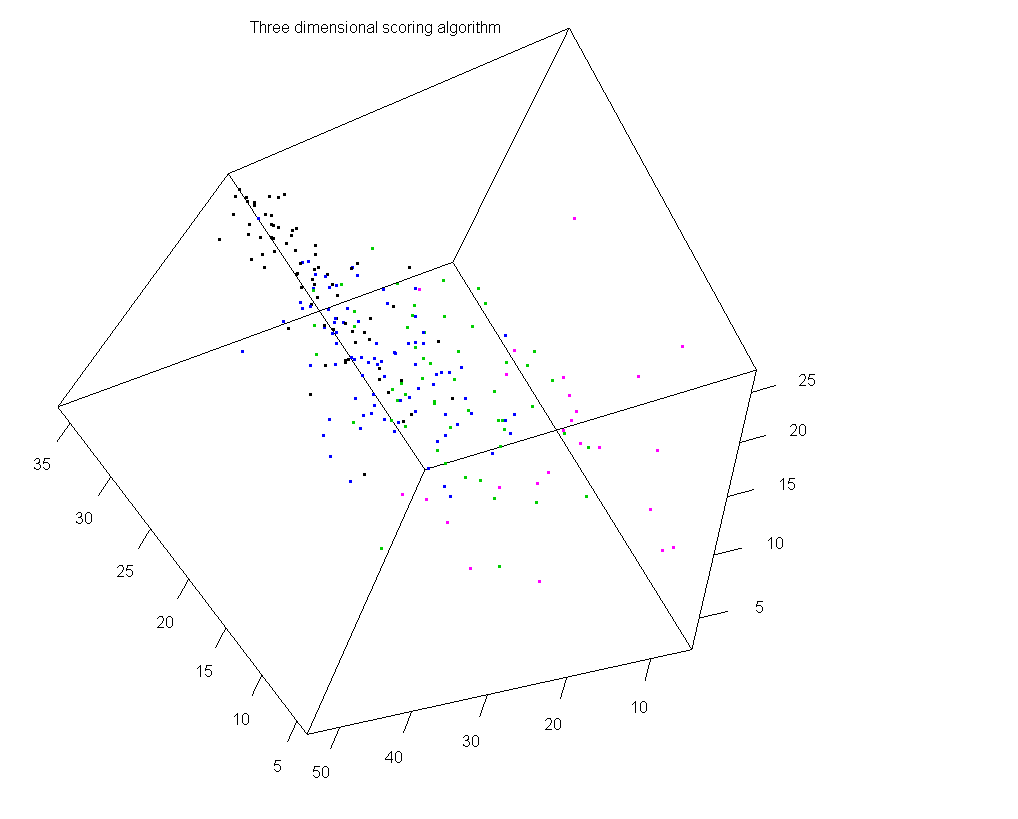 This distance, referred to as the three-dimensional distance (TDD) score, is calculated as follows: TDD =,where ADL, BPSD, and cognitive function scores are defined to increase with symptomatic improvement and to decrease towards 0 with symptom deterioration. Supplementary Table 1. Items of the ABC-DSItemDomainQuestionQ1Activities of daily livingDaily activities: When the patient changes his/her clothes, how is he/she?Q2Activities of daily livingMotivation: How willingly does the patient undertake activities of daily life?Q3Activities of daily livingCommunication: When the patient wants to communicate with others, how easily can he/she do it? Q4Activities of daily livingComplex acts: When the patient wants to use electric appliances such as a TV or an air conditioner, how well can he/she do it?Q5Cognitive functionRecent event memory: How well can the patient recall the place where he/she put his/her belongings?Q6Cognitive functionRecent event memory: How long can the patient remember daily happenings?Q7Behavioral and psychological symptoms of dementiaRestlessness: When the patient is required to sit still, how is he/she?Q8Behavioral and psychological symptoms of dementiaIrritability: When the patient feels something is unsatisfactory, how is he/she?Q9Behavioral and psychological symptoms of dementiaCooperativeness: When caregivers ask the patient something, how is he/she?Q10Cognitive functionMedication: When the patient takes medication, how much help does he/she need?Q11Activities of daily livingMeals: When the patient takes meals, how is he/she?Q12Activities of daily livingToilets: When the patient uses the toilet, how much help does he/she need?Q13Cognitive functionCare-burden: How frequently should caregivers see to the patient?